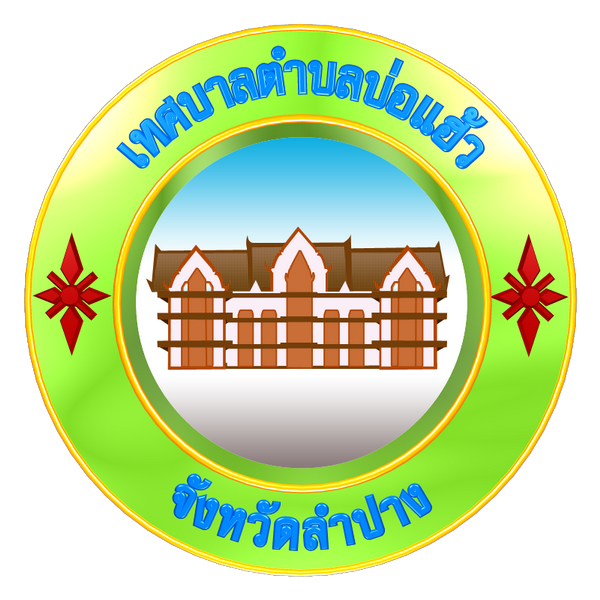 เทศบัญญัติเรื่องงบประมาณรายจ่ายประจำปีงบประมาณพ.ศ.๒๕๖๔ของเทศบาลตำบลบ่อแฮ้วอำเภอเมือง   จังหวัดลำปางสารบัญ											         หน้างบประมาณรายจ่ายประจำปีส่วนที่  1  คำแถลงประกอบงบประมาณรายจ่าย							1ส่วนที่  2  บันทึกหลักการและเหตุผลประกอบร่างเทศบัญญัติงบประมาณรายจ่าย				5             ประจำปีงบประมาณ พ.ศ.2564    	   -  รายจ่ายตามงานและงบรายจ่าย							        		-  แผนงานบริหารงานทั่วไป								6		-  แผนงานการรักษาความสงบภายใน						7		-  แผนงานการศึกษา								8		-  แผนงานสาธารณสุข								9		-  แผนงานสังคมสงเคราะห์								10		-  แผนงานเคหะและชุมชน								11		-  แผนงานสร้างความเข้มแข็งชุมชน							12		-  แผนงานการศาสนาวัฒนธรรม และนันทนาการ					12		-  แผนงานงบกลาง								13   	   -  เทศบัญญัติงบประมาณรายจ่าย ประจำปีงบประมาณ พ.ศ.2564				14    	   -  รายงานประมาณการรายรับ  ประจำปีงบประมาณ  พ.ศ.2564				16   	   -  รายงานรายละเอียดประมาณการรายรับงบประมาณรายจ่ายทั่วไป				27                   ประจำปีงบประมาณ พ.ศ.2564    	   -  รายงานประมาณการรายจ่าย ประจำปีงบประมาณ พ.ศ.2564				21	   -  รายงานรายละเอียดประมาณการรายจ่ายงบประมาณรายจ่ายทั่วไป			                        ประจำปีงบประมาณ  พ.ศ.2564		-  แผนงานบริหารงานทั่วไป								75		-  แผนงานการรักษาความสงบภายใน						102		-  แผนงานการศึกษา								104		-  แผนงานสาธารณสุข								129		-  แผนงานสังคมสงเคราะห์								140		-  แผนงานเคหะและชุมชน								152		-  แผนงานสร้างความเข้มแข็งชุมชน							186		-  แผนงานการศาสนาวัฒนธรรม และนันทนาการ					190		-  แผนงานงบกลาง								193ส่วนที่  3  งบประมาณรายจ่ายเฉพาะการ งบประมาณรายจ่ายเฉพาะการประปา             ประจำปีงบประมาณ พ.ศ.2563	   -  รายรับงบประมาณรายจ่ายเฉพาะการ							198	   -  รายงานรายละเอียดประมาณการรายรับงบประมาณรายจ่ายเฉพาะการ กิจการประปา		200                   ประจำปีงบประมาณ พ.ศ.2564เทศบาลตำบลบ่อแฮ้วเขต/อำเภอ เมืองลำปาง จังหวัดลำปาง--------------------------------------------------------99/9 ซอย- ถนนลำปาง-ห้างฉัตร แขวง/ตำบล บ่อแฮ้วเขต/อำเภอ เมืองลำปาง จังหวัดลำปาง 52100				    พื้นที่				8.83    ตารางกิโลเมตร			ประชากรทั้งหมด		         		9,123  คน				    ชาย			         4,322   คน				    หญิง			         4,801   คน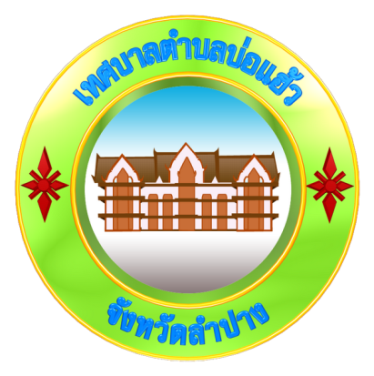 ส่วนที่ 1คำแถลงประกอบงบประมาณรายจ่ายประจำปีงบประมาณ  พ.ศ. 2564ของเทศบาลตำบลบ่อแฮ้วอำเภอเมืองลำปาง  จังหวัดลำปาง-1-ท่านประธานสภาฯ และสมาชิกสภาเทศบาลตำบลบ่อแฮ้ว	  บัดนี้ถึงเวลาที่คณะผู้บริหารของเทศบาลตำบลบ่อแฮ้ว  จะได้เสนอร่างเทศบัญญัติงบประมาณรายจ่ายประจำปีต่อสภาเทศบาลตำบลบ่อแฮ้วอีกครั้งหนึ่ง  ฉะนั้น  ในโอกาสนี้คณะผู้บริหารเทศบาลตำบลบ่อแฮ้ว จึงขอชี้แจงให้ท่านประธานสภาและสมาชิกทุกท่านได้ทราบถึงสถานะการคลังตลอดจนหลักการและแนวนโยบายดำเนินการ ในปีงบประมาณ พ.ศ.2564 ดังต่อไปนี้	1. สถานะการคลัง	    1.1 งบประมาณรายจ่ายทั่วไป	         ในปีงบประมาน พ.ศ.2563 ณ วันที่ 30 กันยายน พ.ศ.2563  องค์กรปกครองส่วนท้องถิ่นมีสถานะการเงิน ดังนี้	         1.1.1 เงินฝากธนาคาร จำนวน  29,234,672.66  บาท	         1.1.2 เงินสะสม จำนวน  41,806,069.12  บาท	         1.1.3 เงินทุนสำรองเงินสะสม จำนวน  11,969,416.24  บาท	         1.1.4 รายการที่ได้กันเงินไว้แบบก่อหนี้ผูกพันและยังไม่ได้เบิกจ่าย จำนวน 0 โครงการ รวม 0.00 บาท	         1.1.5 รายการที่ได้กันเงินไว้โดยยังไม่ได้ก่อหนี้ผูกพัน จำนวน    -    โครงการ รวม     -    บาท	    1.2 เงินกู้คงค้าง จำนวน 17,012,257.21 บาท	2. การบริหารงบประมาณ ในปีงบประมาณ 2563 ณ วันที่ 30 กันยายน พ.ศ.2563	    (1) รายรับจริง จำนวน  62,277,946.19 บาท ประกอบด้วย	         หมวดภาษีอากร				          จำนวน	          456,638.23  บาท	         หมวดค่าธรรมเนียม ค่าปรับ และใบอนุญาต		จำนวน	          633,087.00  บาท	         หมวดรายได้จากทรัพย์สิน				จำนวน	          237,657.84  บาท	         หมวดรายได้จากสาธารณูปโภคและการพาณิชย์	จำนวน                     0.00  บาท	         หมวดรายได้เบ็ดเตล็ด				จำนวน                  310.67  บาท	         หมวดรายได้จากทุน				จำนวน                5,140.00  บาท	         หมวดภาษีจัดสรร					จำนวน        30,211,009.45  บาท	         หมวดเงินอุดหนุนทั่วไป				จำนวน        30,734,103.00  บาท	    (2) เงินอุดหนุนที่รัฐบาลให้โดยระบุวัตถุประสงค์ จำนวน  1,380,634.00  บาท	    (3) รายจ่ายจริง จำนวน  57,492,024.79  บาท ประกอบด้วย	        งบกลาง						จำนวน        16,330,053.56  บาท	        งบบุคลากร					จำนวน        24,113,926.67  บาท	        งบดำเนินงาน					จำนวน        15,138,119.03  บาท                  งบลงทุน						จำนวน          1,491,750.00  บาท 	        งบรายจ่ายอื่น					จำนวน                     0.00  บาท	        งบเงินอุดหนุน 					จำนวน            418,175.53  บาท    -2-	   (4) รายจ่ายที่จ่ายจากเงินอุดหนุนที่รัฐบาลให้โดยระบุวัตถุประสงค์  จำนวน 1,213,744.80 บาท	   (5) รายจ่ายที่จ่ายจากเงินสะสม จำนวน 0.00 บาท	   (6) รายจ่ายที่จ่ายจากเงินทุนสำรองเงินสะสม จำนวน 0.00 บาท	   (7) รายจ่ายที่จ่ายจากกู้  จำนวน 0.00 บาท	3. งบเฉพาะการ	   ประเภทกิจการประปา 	   ปีงบประมาณ พ.ศ.2563  ณ วันที่ 31 กรกฎาคม  พ.ศ.2563		       รายรับจริง				จำนวน		2,354,185.12  บาท		       รายจ่ายจริง			จำนวน		1,945,922.32  บาท		       กำไรสะสม				จำนวน		   408,262.80  บาท		       เงินสะสม				จำนวน		1,746,728.82  บาท		       ทุนสำรองเงินสะสม			จำนวน		1,054,299.35  บาท		       กู้เงินจากธนาคาร/ก.ส.ท./อื่น ๆ	จำนวน      	           0.00  บาท		       ยืมเงินสะสมจากเทศบาล		จำนวน		           0.00  บาท		       เงินฝากธนาคาร			จำนวน		3,413,790.97  บาท		       ทรัพย์รับจำนำ			จำนวน		           0.00  บาท		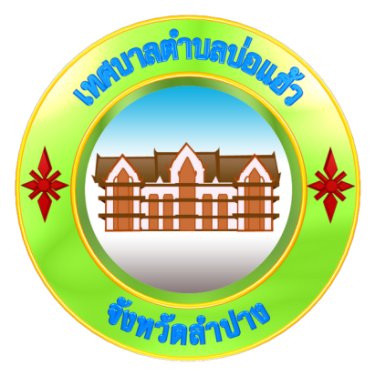 ส่วนที่ 2เทศบัญญัติเรื่องงบประมาณรายจ่ายประจำปีงบประมาณ พ.ศ.2564ของเทศบาลตำบลบ่อแฮ้วอำเภอเมืองลำปาง จังหวัดลำปาง-20-วันที่พิมพ์ : 11/8/2563  18.53.15							 		                   หน้า : 1/1รายงานรายละเอียดประมาณการรายรับงบประมาณรายจ่ายทั่วไปประจำปีงบประมาณ พ.ศ.2564เทศบาลตำบลบ่อแฮ้วอ.เมืองลำปาง  จ.ลำปางประมาณการรายรับรวมทั้งสิ้น		        76,000,000    บาท  แยกเป็นรายได้จัดเก็บเอง     หมวดภาษีอากร						           รวม	         1,584,500  บาท              ภาษีที่ดินและสิ่งปลูกสร้าง				        จำนวน              1,384,500  บาท                  ประมาณการตั้งรับไว้ จากรายได้ในการจัดเก็บภาษีจากที่ดินหรือ           สิ่งปลูกสร้างที่อยู่ในเขตเทศบาลตำบลบ่อแฮ้ว ตามพระราชบัญญัติภาษี           ที่ดินและสิ่งปลูกสร้าง พ.ศ.2563             ภาษีป้าย 						        จำนวน                 200,000  บาท                  ประมาณการตั้งรับไว้มากกว่าปีที่ผ่านมา 22,000 บาท โดยถือ           เกณฑ์จากรับจริงในปีงบประมาณ พ.ศ.2562  เป็นรายได้จากการ           จัดเก็บตามพระราชบัญญัติภาษีป้าย  พ.ศ.2510 และแก้ไขเพิ่มเติม            (ฉบับที่ 2) พ.ศ.2534     หมวดค่าธรรมเนียม ค่าปรับ และใบอนุญาต			           รวม	           593,500  บาท           ค่าธรรมเนียมเกี่ยวกับใบอนุญาตการขายสุรา		       จำนวน                     5,000  บาท                  ประมาณการตั้งรับไว้เท่ากับปีที่ผ่านมา   โดยถือเกณฑ์จาก           รับจริงในปีงบประมาณ พ.ศ.2562 เป็นรายได้จากใบอนุญาตขายสุรา            ซึ่งรัฐบาลจัดเก็บและจัดสรรให้แก่องค์กรปกครองส่วนท้องถิ่น ตาม           พระราชบัญญัติจัดสรรภาษีสุรา พ.ศ.2527           ค่าธรรมเนียมเกี่ยวกับการควบคุมอาคาร			         จำนวน                 25,000  บาท                  ประมาณการตั้งรับไว้เท่ากับปีที่ผ่านมา โดยถือเกณฑ์จาก            รับจริง ในปีงบประมาณ พ.ศ.2562 เป็นรายได้จากค่าตรวจ           แบบแปลน ตามกฎกระทรวง (ฉบับที่ 7) พ.ศ.2528 ออกตาม           ความในพระราชบัญญัติควบคุมอาคาร พ.ศ.2522 แก้ไขเพิ่มเติม           ถึง (ฉบับที่ 5) พ.ศ.2558           ค่าธรรมเนียมเก็บขนขยะมูลฝอย			                     จำนวน              350,000  บาท                  ประมาณการตั้งรับไว้เท่ากับปีที่ผ่านมา โดยถือเกณฑ์จากรับจริง           ในปีงบประมาณ พ.ศ.2562 เป็นรายได้จากเก็บขยะมูลฝอยจาก           ครัวเรือนในเขตเทศบาลตำบลบ่อแฮ้ว เป็นอัตราค่าธรรมเนียมตาม           เทศบัญญัติ เรื่อง การกำจัดสิ่งปฏิกูลหรือมูลฝอย พ.ศ.2543-21-วันที่พิมพ์ : 11/8/2563 18.53.15							    		                    หน้า : 1/1                ค่าธรรมเนียมหนังสือรับรองแจ้งสถานที่จำหน่ายอาหาร           จำนวน                 20,000  บาท                     หรือสะสมอาหาร                  ประมาณการตั้งรับไว้เท่ากับปีที่ผ่านมา  โดยถือ เป็นรายได้           จากค่าธรรมเนียมหนังสือรับรองแจ้งสถานที่จำหน่ายอาหารหรือสะสมอาหาร            จากผู้ประกอบกิจการจำหน่ายอาหารหรือสถานที่สะสมอาหารในอาคารหรือ            พื้นที่ ใดซึ่งมีพื้นที่ไม่เกิน 200 ตารางเมตร และมิใช่เป็นการขายของในตลาด            ในเขตเทศบาลตำบลบ่อแฮ้ว เป็นอัตราค่าธรรมเนียมตาม เทศบัญญัติ            เรื่อง สถานที่จำหน่ายอาหารและสถานที่สะสมอาหาร พ.ศ.2543           ค่าธรรมเนียมปิด โปรย ติดตั้งแผ่นประกาศหรือแผ่นปลิว	        จำนวน                    1,000  บาท           เพื่อการโฆษณา                  ประมาณการตั้งรับไว้เท่ากับปีที่ผ่านมา โดยถือเกณฑ์จากรับจริง           ในปีงบประมาณ พ.ศ.2562  เป็นรายได้จากการติดตั้งป้ายโฆษณา           ในที่สาธารณะ ตามเพระราชบัญญัติรักษาความสะอาดและความเป็น            ระเบียบเรียบร้อยของบ้านเมือง พ.ศ.2535           ค่าธรรมเนียมเกี่ยวกับทะเบียนราษฎร			        จำนวน                  12,000  บาท                  ประมาณการตั้งรับไว้เท่ากับปีที่ผ่านมา โดยถือเกณฑ์จากรับจริง           ในปีงบประมาณ พ.ศ.2562  เป็นรายได้จากค่าธรรมเนียมเกี่ยวกับ           ทะเบียนราษฎร ตามพระราชบัญญัติทะเบียนราษฎร พ.ศ.2534           และแก้ไขเพิ่มเติม (ฉบับที่ 5) พ.ศ.2551           ค่าธรรมเนียมคำขอรับใบอนุญาตเป็นผู้ควบคุม		        จำนวน                    1,000  บาท                  ประมาณการตั้งรับไว้เท่ากับปีที่ผ่านมา  โดยถือเกณฑ์           จากรับจริงในปีงบประมาณ พ.ศ.2562  เป็นรายได้จากขออนุญาต           ปลูกสร้างอาคาร ฯลฯ  ตามกฎกระทรวง (ฉบับที่ 7)  พ.ศ.2528           ออกตามความในพระราชบัญญัติควบคุมอาคาร พ.ศ.2522           ค่าธรรมเนียมใบอนุญาตเป็นผู้ควบคุม		                  จำนวน                    3,000  บาท                  ประมาณการตั้งรับไว้เท่ากับปีที่ผ่านมา  โดยถือเกณฑ์           จากรับจริงในปีงบประมาณ พ.ศ.2562  เป็นรายได้จากขออนุญาต           ปลูกสร้างอาคาร ฯลฯ ตามกฎกระทรวง (ฉบับที่ 7) พ.ศ.2528            ออกตามความในพระราชบัญญัติควบคุมอาคาร พ.ศ.2522           ค่าธรรมเนียมจดทะเบียนพาณิชย์			                  จำนวน                    3,000  บาท                  ประมาณการตั้งรับไว้เท่ากับปีที่ผ่านมา โดยถือเกณฑ์จากรับจริง           ในปีงบประมาณ พ.ศ.2562  เป็นรายได้จากค่าธรรมเนียม           จดทะเบียนพาณิชย์ ตามพระราชบัญญัติทะเบียนพาณิชย์ พ.ศ.2499-22-วันที่พิมพ์ : 11/8/2563 18.53.15							    	                                    หน้า : 1/1           ค่าธรรมเนียมอื่น ๆ					         จำนวน                   5,000  บาท                  ประมาณการตั้งรับไว้เท่ากับปีที่ผ่านมา โดยถือเกณฑ์จากรับจริง           ในปีงบประมาณ พ.ศ.2562  ซึ่งเป็นรายได้จากค่าธรรมเนียม           ที่ไม่เข้าประเภทใดประเภทหนึ่ง           ค่าปรับผู้กระทำผิดกฎหมายจราจรทางบก		                   จำนวน                  10,000  บาท                  ประมาณการตั้งรับไว้เท่ากับปีที่ผ่านมา โดยถือเกณฑ์จากรับจริง           ในปีงบประมาณ พ.ศ.2562  ซึ่งเป็นรายได้จากตามพระราชบัญญัติ           จราจรทางบก พ.ศ.2522 และที่แก้ไขเพิ่มเติม ให้แบ่งตาม มาตรา 146             โดยจัดแบ่งให้เทศบาล ร้อยละ 50  ของจำนวน เงินค่าปรับ และเทศบาล           ได้รับตามระเบียบสำนักตำรวจแห่งชาติ ว่าด้วยหลักเกณฑ์ แบบ หรือ            วิธีปฏิบัติในการจ่ายเงินรางวัลเจ้าหน้าที่ตำรวจผู้ซึ่งปฏิบัติหน้าที่ควบคุม            การจราจร พ.ศ.2544           ค่าปรับผู้กระทำผิดกฎหมายการทะเบียนราษฎร		        จำนวน                    5,000  บาท                  ประมาณการตั้งรับไว้เท่ากับปีที่ผ่านมา  โดยถือเกณฑ์จากรับจริง           ในปีงบประมาณ พ.ศ.2562  ซึ่งเป็นรายได้จากการปรับผู้ละเมิด           กฎหมายตามพระราชบัญญัติการทะเบียนราษฎร  พ.ศ.2534             และที่แก้ไขเพิ่มเติม (ฉบับที่ 3)  พ.ศ.2562           ค่าปรับผู้กระทำผิดกฎหมายสาธารณสุข			         จำนวน                   5,000  บาท                  ประมาณการตั้งรับไว้เท่ากับปีที่ผ่านมา  โดยถือเกณฑ์จาก           รับจริงในปีงบประมาณ พ.ศ.2562 ซึ่งเป็นรายได้จากการปรับ           ผู้ละเมิดกฎหมายตามพระราชบัญญัติรักษาความสะอาดและ           ความเป็นระเบียบเรียบร้อยของบ้านเมือง พ.ศ.2535 แก้ไข           เพิ่มเติมถึง (ฉบับที่ 2) พ.ศ.2560            ค่าปรับการผิดสัญญา					         จำนวน                 20,000  บาท                  ประมาณการตั้งรับไว้เท่ากับปีที่ผ่านมา โดยถือเกณฑ์           จากรับจริงในปีงบประมาณ พ.ศ.2562  ซึ่งเป็นรายได้จากการ           ปรับกรณีคู่สัญญากับเทศบาลปฏิบัติผิดสัญญาจ้างหรือซื้อที่           ทำไว้กับเทศบาล            ค่าใบอนุญาตประกอบการค้าสำหรับกิจการที่เป็นอันตราย	         จำนวน              107,000  บาท           ต่อสุขภาพ                  ประมาณการตั้งรับไว้มากกว่าปีที่ผ่านมา จำนวน 2,000 บาท           โดยถือเกณฑ์จากรับจริงในปีงบประมาณ พ.ศ.2562  ซึ่งเป็นรายได้           จากค่าใบอนุญาตประกอบกิจการค้าที่เป็นอันตรายต่อสุขภาพ            ตามพระราชบัญญัติการสาธารณสุข พ.ศ.2535 และเทศบัญญัติ            เรื่อง กิจการที่เป็นอันตรายต่อสุขภาพ พ.ศ.2557-23-วันที่พิมพ์ : 11/8/2563 18.53.15					    	  	                                                     หน้า : 1/1           ค่าใบอนุญาตจัดตั้งสถานที่จำหน่ายอาหารหรือสถานที่	       จำนวน                     4,500  บาท           สะสมอาหารในครัวหรือพื้นที่ใด ซึ่งมีพื้นที่เกิน 200 ตารางเมตร                  ประมาณการตั้งรับไว้มากกว่าปีที่ผ่านมา  2,500 บาท โดยถือ           เกณฑ์จากรับจริงในปีงบประมาณ พ.ศ.2562 ซึ่งเป็นรายได้จาก           ค่าใบอนุญาตให้ผู้ประกอบการค้าจัดตั้งสถานที่จำหน่ายอาหาร            สถานที่สะสมอาหาร ตามเทศบัญญัติ เรื่อง สถานที่จำหน่ายอาหาร           และสถานที่สมสมอาหารพ.ศ.2543              ค่าใบอนุญาตจำหน่ายสินค้าในที่หรือทางสาธารณะ	                 จำนวน                     5,000  บาท                  ประมาณการตั้งรับไว้เท่ากับปีที่ผ่านมา  โดยถือเกณฑ์จากรับจริง           ในปีงบประมาณ พ.ศ.2562  ซึ่งเป็นรายได้จากค่าใบอนุญาตให้มีการ           จำหน่ายอาหารในที่หรือทางสาธารณะ ซึ่งเทศบัญญัติ ฯ กำหนด           ให้ชำระค่าธรรมเนียม           ค่าใบอนุญาตให้ตั้งตลาดเอกชน			                 จำนวน                     6,500  บาท                  ประมาณการตั้งรับไว้มากกว่าปีที่ผ่านมา จำนวน 1,500 บาท            โดยถือเกณฑ์จากรับจริงในปีงบประมาณ พ.ศ.2562  ซึ่งเป็นรายได้           จากการขอการออกใบอนุญาต ใบแทนใบอนุญาต และอัตราค่าธรรมเนียม            ซึ่งดำเนินการตามมาตรา 5 มาตรา 6 แห่งพระราชบัญญัติ           การสาธารณสุข พ.ศ.2535 และเทศบัญญัติ เรื่อง ตลาด พ.ศ.2547           ค่าใบอนุญาตเกี่ยวกับการควบคุมอาหาร		                จำนวน                      2,000  บาท                  ประมาณการตั้งรับไว้เท่ากับปีที่ผ่านมา  โดยถือเกณฑ์           จากรับจริงในปีงบประมาณ พ.ศ.2562  ซึ่งเป็นรายได้จาก           การขออนุญาตปลูกสร้างอาคาร ฯลฯ ตามกฎกระทรวง (ฉบับที่ 7)            พ.ศ.2528 ออกตามความในพระราชบัญญัติควบคุมอาคาร พ.ศ.2522           ค่าใบอนุญาตเกี่ยวกับการโฆษณาโดยใช้เครื่องขยายเสียง	    จำนวน                         500  บาท                   ประมาณการตั้งรับไว้เท่ากับปีที่ผ่านมา โดยถือเกณฑ์จาก           รับจริงในปีงบประมาณ พ.ศ.2562  ซึ่งเป็นรายได้จากค่าใบอนุญาต            ใช้เครื่องขยายเสียงตามพระราชบัญญัติควบคุมการโฆษณา โดย            ใช้เครื่องขยายเสียง พ.ศ.2493           ค่าใบอนุญาตอื่น ๆ					    จำนวน                      3,000  บาท                  ประมาณการตั้งรับไว้เท่ากับปีที่ผ่านมา โดยถือเกณฑ์จากรับจริง           ในปีงบประมาณ พ.ศ.2562  ซึ่งเป็นรายได้จากค่าใบอนุญาตที่ไม่เข้า           ประเภทใดประเภทหนึ่งข้างต้น-24-วันที่พิมพ์ : 11/8/2563 18.53.15					    	  	                                                     หน้า : 1/1     หมวดรายได้จากทรัพย์สิน					           รวม	           300,000  บาท           ค่าเช่าหรือบริการสถานที่				                  จำนวน                 100,000  บาท                  ประมาณการตั้งรับไว้เท่ากับปีที่ผ่านมา โดยถือเกณฑ์จากรับจริง           ในปีงบประมาณ พ.ศ.2562  ซึ่งเป็นรายได้จากให้เช่าทรัพย์สิน           ของเทศบาล โดยจัดเก็บตามอัตราที่เทศบาลกำหนดไว้           ดอกเบี้ย						        จำนวน                 200,000  บาท                  ประมาณการตั้งรับไว้เท่ากับปีที่ผ่านมา โดยถือเกณฑ์จากรับจริง           ในปีงบประมาณ พ.ศ.2562 ซึ้งเป็นรายได้จากดอกเบี้ยเงินฝาก           ที่ฝากไว้กับธนาคารพาณิชย์     หมวดรายได้จากสาธารณูปโภคและการพาณิชย์		           รวม	         2,600,000  บาท           รายได้จากสาธารณูปโภคและการพาณิชย์			       จำนวน               2,600,000  บาท                  ประมาณการตั้งรับไว้เมากกว่าปีที่ผ่านมา จำนวน 100,000 บาท            โดยถือเกณฑ์จากรับจริงในปีงบประมาณ พ.ศ.2562  เป็นรายได้จากการ           ประกอบกิจการตลาดสดของเทศบาล โดยจัดเก็บตามอัตราที่เทศบาล           กำหนดไว้     หมวดรายได้เบ็ดเตล็ด				        	         รวม	           150,000  บาท           ค่าขายแบบแปลน					      จำนวน                  100,000  บาท                  ประมาณการตั้งรับไว้เท่ากับปีที่ผ่านมา โดยถือเกณฑ์จากรับจริง           ในปีงบประมาณ พ.ศ.2562 เป็นรายได้จากการจำหน่ายแบบแปลน           ต่าง ๆ           รายได้เบ็ดเตล็ดอื่น ๆ					      จำนวน                    50,000  บาท                  ประมาณการตั้งรับไว้เท่ากับปีที่ผ่านมา โดยถือเกณฑ์จากรับจริง           ในปีงบประมาณ พ.ศ.2562  เป็นรายได้อื่น ๆ ที่ไม่เข้าประเภทใด           ประเภทหนึ่งข้างต้น หรือมิได้ตั้งรับไว้     หมวดรายได้จากทุน				                            รวม	              5,000  บาท           ค่าขายทอดตลาดทรัพย์สิน				      จำนวน                     5,000  บาท                  ประมาณการตั้งรับไว้เท่ากับปีที่ผ่านมา โดยถือเกณฑ์จากรับจริง           ในปีงบประมาณ พ.ศ.2562  เป็นรายได้จากค่าขายทอดตลาด           ทรัพย์สินของเทศบาล -25-วันที่พิมพ์ : 11/8/2563 18.53.15							    	                                    หน้า : 1/1รายได้ที่รัฐบาลเก็บแล้วจัดสรรให้องค์กรปกครองส่วนท้องถิ่น     หมวดภาษีอากร						           รวม	       35,550,000  บาท           ภาษีและค่าธรรมเนียมรถยนต์และล้อเลื่อน			        จำนวน              1,000,000  บาท                  ประมาณการตั้งรับไว้เท่ากับปีที่ผ่านมา ประมาณการไว้โดยเฉลี่ย           จากการได้รับจัดสรรแล้วในปีงบประมาณ พ.ศ.2562  เป็นรายได้           จากการจัดเก็บภาษีรถยนต์ที่รัฐบาลจัดเก็บและจัดสรรให้เทศบาล           ภาษีมูลค่าเพิ่มตาม พ.ร.บ. กำหนดแผน ฯ			        จำนวน             18,000,000  บาท                  ประมาณการตั้งรับไว้เท่ากับปีที่ผ่านมา ประมาณการไว้โดยเฉลี่ย           จากการได้รับจัดสรรแล้วในปีงบประมาณ พ.ศ.2562 เป็นรายได้ที่           รัฐบาลจัดเก็บและจัดสรรให้เทศบาล           ภาษีมูลค่าเพิ่มตาม พ.ร.บ. จัดสรรรายได้			        จำนวน              3,800,000  บาท                  ประมาณการตั้งรับไว้เท่ากับปีที่ผ่านมา ประมาณการไว้โดยเฉลี่ย           จากการได้รับจัดสรรแล้วในปีงบประมาณ พ.ศ.2562  เป็นรายได้ที่           รัฐบาลจัดเก็บและจัดสรรให้เทศบาล           ภาษีธุรกิจเฉพาะ						        จำนวน                  50,000  บาท                  ประมาณการตั้งรับไว้น้อยเท่ากับปีที่ผ่านมา ประมาณการไว้           โดยเฉลี่ยจากการได้รับจัดสรรแล้วในปีงบประมาณ พ.ศ.2562             เป็นรายได้ที่รัฐบาลจัดเก็บและจัดสรรให้เทศบาล           ภาษีสรรพสามิต						        จำนวน              6,000,000  บาท                  ประมาณการตั้งรับไว้เท่ากับปีที่ผ่านมา ประมาณการไว้           โดยเฉลี่ยจากการได้รับจัดสรรแล้วในปีงบประมาณ พ.ศ.2562             เป็นรายได้ที่รัฐบาลจัดเก็บและจัดสรรให้เทศบาล ตามจำนวนประชากร           ค่าภาคหลวงแร่					                  จำนวน                 650,000  บาท                  ประมาณการตั้งรับไว้เท่ากับปีที่ผ่านมา ประมาณการไว้โดยเฉลี่ย           จากการได้รับจัดสรรแล้วในปีงบประมาณ พ.ศ.2562  เป็นรายได้ที่           รัฐบาลจัดเก็บและจัดสรรให้เทศบาล             ค่าภาคหลวงปิโตรเลียม					        จำนวน                  50,000  บาท                  ประมาณการตั้งรับไว้เท่ากับปีที่ผ่านมา ประมาณการไว้โดยเฉลี่ย           จากการได้รับจัดสรรแล้วในปีงบประมาณ พ.ศ.2562 เป็นรายได้           ที่รัฐบาลจัดเก็บและจัดสรรให้เทศบาล             ค่าธรรมเนียมจดทะเบียนสิทธิและนิติกรรมตาม                         จำนวน              6,000,000  บาท           ประมวลกฎหมายที่ดิน                                     ประมาณการตั้งรับไว้เท่ากับปีที่ผ่านมา ประมาณการไว้โดยเฉลี่ย           จากการได้รับจัดสรรแล้วในปีงบประมาณ พ.ศ.2562 เป็นรายได้           จากการจัดเก็บค่าธรรมเนียมจดทะเบียนสิทธิบัตร ฯ ในเขตเทศบาล  -26-วันที่พิมพ์ : 11/8/2563 18.53.15							    	                                    หน้า : 1/1รายได้ที่รัฐบาลอุดหนุนให้องค์กรปกครองส่วนท้องถิ่น     หมวดเงินอุดหนุนทั่วไป					           รวม	       35,217,000  บาท           เงินอุดหนุนทั่วไป สำหรับดำเนินการตามอำนาจหน้าที่	        จำนวน             35,217,000  บาท           และภารกิจถ่ายโอนเลือกทำ                  ประมาณการตั้งรับไว้เท่ากับปีที่ผ่านมา  เนื่องจากมีความใกล้เคียง           กับการได้รับจัดสรรงบประมาณในปีงบประมาณพ.ศ.2562 จากหลัก           ประกันรายได้ผู้สูงอายุ ,ผู้พิการหรือทุพพลภาพ ,เงินอุดหนุนค่าใช้จ่าย           ในการจัดการศึกษาขั้นพื้นฐาน ,เงินอุดหนุนสำหรับสนับสนุน           ศูนย์พัฒนาเด็กเล็ก  ฯลฯ